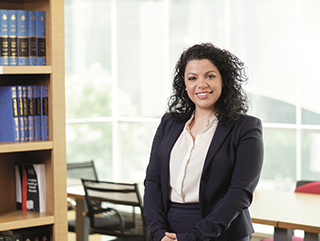 Claudia CaluoriCEDR Panel Admission: 2020Languages: English, Italian, ArabicOverviewOutgoing Italian and international attorney and mediator with over 5 years of participation in conflict resolution programs, conducting and counseling clients in mediation, supporting trainings in Italy and the UK, displaying the utmost level of professionalism, commitment, and enthusiasm. Practiced law since 2010 in the international business development fields, focusing on commercial transactions and legal strategies.Mediation and ADR Believer. Holder of qualifications as Mediator from Italy, Lebanon and France. Passionate for travels, languages, hiking, and live music. Fluent in Italian, English, and French.Dispute resolution experienceParticipated as the ICC International Commercial Mediation Competition in Paris (as volunteer the first year, and as judge professional), 2017 – 2020Visiting Lecturer at Business School, University of Salford (UK) delivered the module on ADR and Investor-State Disputes in the LLM module “Advanced Contract Law and Negotiation”, 2017-2019Trainer in Mediation - Accredited by ADR ODR International Inc., London (UK), Supported 40-hour mediation courses in the UK and assisted the simulations of the delegates giving individual and personal feedbacks, 2017-2018Legal Counsel in a construction arbitration based in Dubai, UAE, assisting the Respondent, 2019Case Manager and Mediator at Latium Regional Committee and Latium Regional Committee (CoReCom), involved in telecommunication disputes B2B and C2B, involving breach of contract, indemnifications, damages, and specific performance, 2016Mediator at Tuscany Regional Committee (CoReCom) telecommunication disputes B2B, C2B, telecommunication disputes B2B and C2B, 2015-2016Legal Clerk at Studio dell’Avvocato Antich – Law Firm, Assistance in the organization of courses for new mediators as well as professional; preparation of working material for delegates, 2015-2016Professional backgroundGen 2019 – up to date Of Counsel | Marketing Manager – Eptalex Garzia Gasperi & Partners, Milan (IT) 			Nov 2017 – Aug 2019 Visiting Lecturer – Business School, University of Salford (UK) Dec 2016 – Dec. 2019 Senior Foreign Counsel – Eptalex Aziz Torbey Law Firm, Beirut (LEB)Legal counsel with a focus on the EMEA region in Cross-border Transactions, International Business Development, Intellectual Property and Technology, and Alternative Dispute Resolution.Coordinator of the professional association Eptalex and assistant manager for marketing and communication.Oct 2015 – Dec 2016 Mediator – Tuscan Regional Committee and Latium Regional Committee (IT)Oct 2015 – Nov 2016 Associate – Studio dell’Avvocato Antich, Firenze (IT)Assisted in civil and commercial cases at the domestic and international level. Researched, drafted, edited, and revised legal opinion and publications in Italian and English.Jun 2013 - Nov 2016	International Business Development Consultant in collaboration with Vegni Consulting GroupJan 2011 – Dec 2011 Junior Associate - Perroni e Associati Law Firm, Rome (IT)Sep 2008 – Oct 2010 Trainee Lawyer – Studio Avv. Claudio Neri, Campobasso (IT)Education & trainingJune – Aug 2019	Rotary Peace Fellowship granted by the Trustees of the Rotary Foundation, at Chulalongkorn University in Bangkok (Thailand). The program focuses on the concept and value of peace and conflict studies, conflict resolution and transformation and building sustainable peace.2018 – 2019		Mediation course at Centre Professionnel de Médiation, Beirut (LEB)8-10 May 2018	Training Course in Investor State Dispute and Mediation – Organized by ICSID, Energy Charter Secretariat, and CEDR – Paris (FR)2016 - 2017	LL.M. in Transnational Commercial Practice – organized by Center for International Legal Studies (Austria), together with Lazarski University (Poland), Eötvös Loránd University (Hungary), and Boston University (USA)May – June 2015 	Commercial Mediation Basic Course (50 hours) – organized by the Centre of Mediation of Europe, the Mediterranean and the Middle East / European Arbitration Court (CEM), Florence (IT)Jul 2008	Master’s Degree in Public Law and Institutions Law – LUISS Guido Carli University – Rome (IT). Thesis Parliamentary Law: The role of the Minister for Governmental AffairsApr 2006	Bachelor’s Degree in Legal Transaction and Negotiation – LUISS Guido Carli University, Rome (IT). Thesis Comparative Legal Systems: The Privity of ContractOther qualificationsMember of the SIMI mediator’s panel (profile under review)IMI Certified Mediator (profile under review after passing the qualified assessment program by CEM Italian Delegation)Mediator at Italian Delegation of Centre of Mediation of Europe, the Mediterranean and the Middle East / European Arbitration CourtAttorney at law member of the Italian Bar AssociationMediation StyleWorking as an international legal consultant, in different countries, in Europe, the Middle East and the USA, I understand the great difference that active listening and honest communication do in the resolution of disputes, especially in international cases. I always keep in mind the human side of the mediation process, bearing in mind the business nature of the issues at stake.I value listening and empathy as my experiences abroad enhanced my intercultural sensitiveness. I believe in not being committed to only one style. I commonly use a blend of facilitative manners and evaluative proposals, while respecting confidentiality throughout the entire process. My adaptability always depends on the parties involved and their interests. 